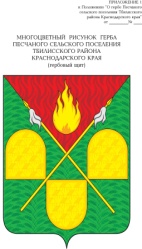 АДМИНИСТРАЦИЯ ПЕСЧАНОГО СЕЛЬСКОГО ПОСЕЛЕНИЯ ТБИЛИССКОГО РАЙОНАПОСТАНОВЛЕНИЕот «___» _____ 2021 года					                                     № __          х. ПесчаныйО приеме в муниципальную собственность Песчаного сельского поселения Тбилисского района недвижимого имуществаВ связи с государственной регистрацией права собственности Песчаного сельского поселения Тбилисского района на объекты недвижимого имущества, руководствуясь решением Совета Песчаного сельского поселения Тбилисского района №133 от 3 июля 2007 года «Об утверждении Положения о порядке управления и распоряжения муниципальным имуществом Песчаного сельского поселения Тбилисского района», статьями  31, 58, 60 Устава муниципального образования Тбилисский район, п о с т а н о в л я ю:1. Принять в муниципальную собственность Песчаного сельского поселения Тбилисского района (казна) недвижимое имущество согласно приложению к настоящему постановлению (прилагается).2. Ведущему специалисту муниципального казенного учреждения «Централизованная бухгалтерия муниципального образования Тбилисский район»  (Гойда) внести изменение в реестр муниципального имущества Песчаного сельского поселения Тбилисского района.3. Ведущему специалисту муниципального казенного учреждения «Централизованная бухгалтерия муниципального образования Тбилисский район»  (Гойда) внести соответствующие изменения в бухгалтерский учет. 4. Контроль за выполнением настоящего постановления оставляю за собой 5. Постановление вступает в силу со дня его подписания. ЛИСТ СОГЛАСОВАНИЯпроекта постановления  администрации Песчаного сельскогопоселения Тбилисского районаот «__»  января 2021 года № ____«О приеме в муниципальную собственность Песчаного сельского поселения Тбилисского района недвижимого имущества»Проект подготовлен  и внесен:Эксперт, специалист администрацииПесчаного сельского поселенияТбилисского района                                                                  В.А. ОлехновичПроект согласован:Ведущий специалист муниципального казенного учреждения «Централизованная бухгалтерия муниципального образования Тбилисский район»              Е.А. ГойдаИсполняющий обязанности главыПесчаного сельского поселенияТбилисского района		                                                 И.В. Селезнёв                                                                              ПРИЛОЖЕНИЕ № 1
								   УТВЕРЖДЕНО						      постановлением администрации                                                                     Песчаного сельского поселения                                                                             Тбилисского района						     о   т «12» января  2021 года  № 1.1ПЕРЕЧЕНЬнедвижимого имущества, принимаемого в муниципальную собственность администрации Песчаного сельского поселенияТбилисского районаИсполняющий обязанности главыПесчаного сельского поселенияТбилисского района		                                                          И.В. Селезнёв								            ПРИЛОЖЕНИЕ №2									     УТВЕРЖДЕНО								постановлением администрации								 Песчаного сельского поселения								           Тбилисского района								     от «12» января 2021 № 1.1ПереченьНедвижимого имущества, составляющего муниципальную собственность администрации Песчаного сельского поселения Тбилисского районаИсполняющий обязанности главыПесчаного сельского поселенияТбилисского района								     И.В. СелезнёвИсполняющий обязанности главы Песчаного сельского поселения Тбилисского района   И.В. Селезнёв№п/пНаименование имуществаАдрес (местоположение) имуществаХарактеристика имущества, площадь кв.м/ количество, шт.Идентификационные признакиКадастровый номерКадастровая стоимость, руб./остаточная стоимость, руб.Кадастровая стоимость, руб./остаточная стоимость, руб.1СооружениеКраснодарский край, Тбилисский район, с/п Песчаное, х. Староармянский, ул. ВосточнаяПротяженность 969 м., назначение: иное сооружение (автомобильная дорога с асфальтовым покрытием), год завершения строительства: 1987 год23:29:0000000:4962220008,272СооружениеКраснодарский край, Тбилисский район, с/п Песчаное, х. Староармянский, ул. ВосточнаяПротяженность 1137 м., назначение: иное сооружение (автомобильная дорога с гравийным покрытием), год завершения строительства: данные отсутствуют23:29:0701000:2882604901,353СооружениеКраснодарский край, Тбилисский район, с/п Песчаное, х. Староармянский, ул. ВосточнаяПротяженность 185 м., назначение: иное сооружение (автомобильная дорога с гравийным покрытием), год завершения строительства: 1974 год23:29:0701000:287417763,32№ ппНаименование имущества казныПереименование объекта в казнеБалансовая стоимость1Дороги х. ПесчаногоДороги х. Песчаный1401759,002Артезианская скважина№4086Артезианская скважина № 408696336,233Артезианская скважина№5097 Водонапорная башняАртезианская скважина № 509747538,184Артезианская скважина №3169Артезианская скважина № 316927638,655Артезианская скважина№6084 (с башней Рожновского)Артезианская скважина № 608417795,546Гребля (дамба№4)Дамба № 4273627Водонасосная станция №2354Артезианская скважина № 235469558Артезианская скважина№1839  (Емкость 20М3)Артезианская скважина №1839  1643